Peanut Butter and Apple Wraps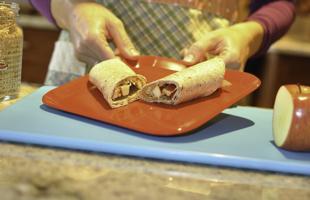 Makes: 2 servingsIngredients1 whole wheat tortilla (8 inch)1/4 cup peanut butter, reduced-fat2 tablespoons granola cereal1/2 apple, sliced (suggest Red Delicious apple)Directions1. Lay tortilla flat and spread peanut butter over 2/3 of the tortilla leaving edges at sides
2. Sprinkle 2 Tablespoons granola over peanut butter.
3. Cut apple slices into small chunks and place them on top of the granola.
4. Fold over the edges of the tortilla and roll up "burrito style"
5. Eat and Enjoy.NotesThis recipe could use other apples - Golden Delicious, Granny Smith or Fuji; however, Red Delicious apples are the crispiest and their flavor balances the savory taste of the peanut butter.
The combination of fruit, granola, and peanut butter makes this snack packed with protein, iron, fiber, and calcium; the whole wheat tortilla and reduced-fat peanut butter keep it lower in fat.